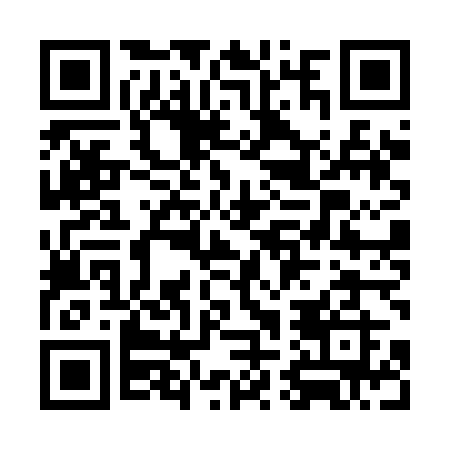 Prayer times for Polillo Island, PhilippinesMon 1 Apr 2024 - Tue 30 Apr 2024High Latitude Method: NonePrayer Calculation Method: Muslim World LeagueAsar Calculation Method: ShafiPrayer times provided by https://www.salahtimes.comDateDayFajrSunriseDhuhrAsrMaghribIsha1Mon4:365:4811:563:146:057:122Tue4:355:4711:563:136:057:123Wed4:355:4611:553:136:057:124Thu4:345:4611:553:126:057:135Fri4:335:4511:553:126:057:136Sat4:325:4411:553:116:057:137Sun4:315:4411:543:106:057:138Mon4:315:4311:543:106:057:139Tue4:305:4211:543:096:067:1410Wed4:295:4211:533:096:067:1411Thu4:285:4111:533:086:067:1412Fri4:285:4011:533:076:067:1413Sat4:275:4011:533:076:067:1514Sun4:265:3911:523:066:067:1515Mon4:255:3811:523:056:067:1516Tue4:255:3811:523:056:077:1517Wed4:245:3711:523:046:077:1618Thu4:235:3611:523:046:077:1619Fri4:225:3611:513:036:077:1620Sat4:225:3511:513:026:077:1621Sun4:215:3511:513:026:077:1722Mon4:205:3411:513:016:087:1723Tue4:205:3311:513:006:087:1724Wed4:195:3311:503:006:087:1825Thu4:185:3211:502:596:087:1826Fri4:185:3211:502:586:087:1827Sat4:175:3111:502:586:097:1928Sun4:165:3111:502:576:097:1929Mon4:165:3011:502:566:097:1930Tue4:155:3011:492:566:097:20